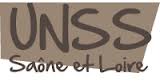 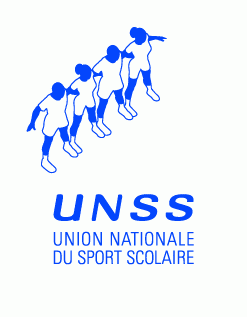 NOM Prénom : . . . . . . . . . . . . . . . . . . . . . . . . . . . .Etablissement : . . . . . . . . . . . . . . . . . . . . . . . . . . . .Note . . . /30Questions 2, 3, 4, 5, 19, 24, 26, 27, 28 : compléter les tableaux ou schémas.Autres questions : mettre une croix dans la (les) case(s) correspondant à la (les) bonne(s) réponse(s).COURSES /10 pts1. Tu es starter. Tu donnes le coup de pistolet pour une course de vitesse / 1pt□ deux secondes après avoir dit « prêt »□ lorsque tous les athlètes sont immobiles à la position « prêt ».2. Cocher les commandements au départ d’un /1pt3. Sur le schéma ci-dessous, indiquer d’une flèche et d’une « étiquette » /1ptles départs du 100m, 1000m, 50m, 200m haies, 80m haies, 4x60m.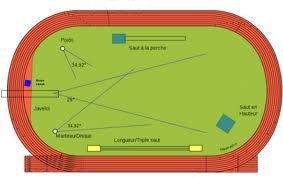 4. Sur le même schéma entourer avec précision le départ du /1pt- 4e couloir du 200m haies- 3e couloir du 100m- 6e couloir du 4x60m5. Donne le temps officiel pour chaque athlète /1pt6. Tu es chronométreur. On te demande de chronométrer le 1 et le 6, il s’agit : /1pt□ des athlètes courant au couloir 1 et 6□ du 1er et 6e à franchir la ligne d’arrivée.7. Tu es chronométreur. Tu enclenches ton chronomètre : /1pt□ lorsque tu entends le bruit du pistolet□ lorsque tu vois la flamme ou la fumée8. A l’arrivée la partie du corps jugée est : /1pt□ le tronc□ la jambe□ la tête□ le bras9. Un athlète qui fait tomber une haie est disqualifié /1pt□ oui  □ non10. Au 4x60m, pour déclarer un passage « hors zone de transmission » /1pton prend en compte, au moment du passage du témoin :□ le relayé□ le relayeur□ le témoinLANCERS /10pts11. Au Poids, Disque et Marteau l’athlète a le droit de sortir par le secteur /1pt□ A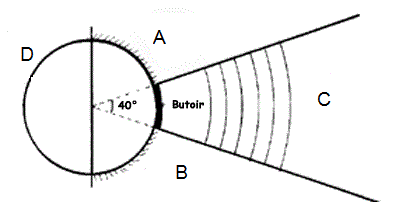 □ B □ C□ D12. Le cercle d’élan du Disque et du Marteau /1pt□ sont les mêmes□ celui du Disque est plus grand□ celui du Marteau est plus grand13. En Disque, lors de sa chute, l’engin tombe sur la ligne délimitant le secteur.L’essai est mesuré /1pt□ oui□ non14. Au Poids, le lanceur a le droit de toucher l’intérieur du butoir avec le pied /1pt□ oui□ non15. Un jet peut être mesuré si le javelot /1pt□ tombe sur la queue et laisse une trace□ se plante sur la pointe□ tombe avec un impact par la pointe□ tombe à plat16. Au Poids, l’engin peut être décollé du cou mais ne doit pas venir en arrière de la ligne des épaules /1pt□ oui□ non17. Lors de la mesure au lancer de poids /1pt-où se trouve le zéro du décamètre ?                                                                 -où lit-on la mesure ?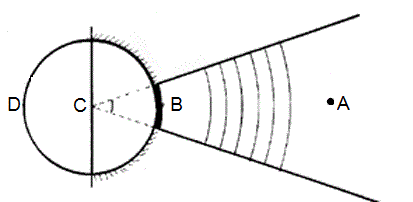 □ A 										□ A□ B 										□ B□ C 										□ C□ D										□ D18. En lancers ( comme en sauts) un concurrent peut demander /1pt□ le report d’un essai□ le changement d’ordre de passage dans un essai19. Voici une feuille de concours de javelot. Remplis les deux dernières colonnes. /2ptsSAUTS /10 pts20. L’anémomètre est utilisé dans tous les sauts pour mesurer la vitesse du vent : /1pt□ oui□ non21. Un record peut être homologué si la vitesse du vent est de : /1pt□ 1 m/s □ 1,5 m/s □ 2 m/s □ 2,5 m/s □ 3 m/s22. En Hauteur, Longueur et Triple-saut, pour effectuer son saut, un athlète dispose de : /1pt□ 1mn □ 1mn30 □ 2mn23. Lorsqu’un essai n’est pas valable, le juge lève son drapeau : /1pt□ Blanc□ Rouge24.Tu tiens une feuille de concours de Hauteur ou Perche, précise les symboles utilisés : /1pt25.En saut en hauteur, un concurrent passe sous la barre sans la faire tomber : /1pt□ l’essai ne compte pas□ l’essai est considéré comme raté26.Sur le schéma ci-dessous, indique avec un O et une flèche où tu places le zéro du décamètre, et avec un M et une flèche où tu lis la mesure :  /1pt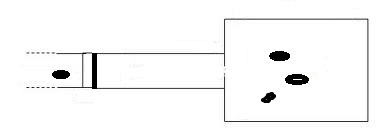 27.Sur le schéma ci-dessous,indique près de chaque empreinte, D ou G pour un triple-sauteur ayant pied d’appel gauche : /1 pt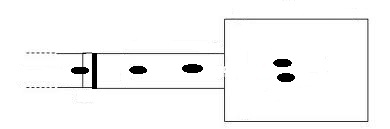 28. Complète les deux dernières colonnes de la feuille de saut en hauteur /2pts« A vos marques ! »« Prêt ! »Coup de pistolet50 m200 m haies1000 mClassementTps manuels annoncés au 1/100ème par les chronométreursTemps au 1/10ème  officiellementretenu1er10“85 – 10“91 – 10“792ème10“96 – 10“97 – 11“013ème11“08 – 11“094ème11“12 – 11“15123Bilan après les 3 premiers essais456PerfPlacePaul31.68--31.6831.68--Simon30.6430.6231.6831.6828.1226.1431.00Arthur31.6831.6430.5631.6832.2029.6025.14Cyril20.6031.6031.3031.60-29.8028.60Antoine32.1031.6631.6632.1031.6431.1625.44Lucien30.1431.5022.2431.5030.6229.1431.40SymbolesEssais RéussisEssais RatésEssais non tentés1.301.351.401.451.501.551.60PerfPlaceYvon-0XX0XXXPatrick-X000XX0XXXLoïc-XX00---XXXArthur-00XX0XX00XXXDidier-XX00X000XXX